LUMINARIA SAN ANTÓNJueves 16 de enero a las 18:00h, en la Plaza del  Ayuntamiento. Se invita a todos los vecinos/as a cenar patatas y boniatos asados, cuerva y refrescos. (Quien quiera traer cosas para asar puede traer).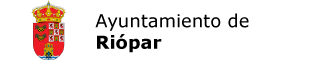 